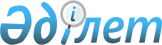 "Қазақстан Республикасы Қаржы министрлігінің регламенті туралы" Қазақстан Республикасы Қаржы министрінің 2015 жылғы 19 мамырдағы № 309 бұйрығына өзгерістер енгізу туралы
					
			Күшін жойған
			
			
		
					Қазақстан Республикасы Қаржы министрінің 2016 жылғы 8 ақпандағы № 51 бұйрығы. Қазақстан Республикасының Әділет министрлігінде 2016 жылы 9 наурызда № 13414 болып тіркелді. Күші жойылды - Қазақстан Республикасы Қаржы министрінің 2016 жылғы 20 мамырдағы № 242 бұйрығымен      Ескерту. Бұйрықтың күші жойылды - ҚР Қаржы министрінің 20.05.2016 № 242 бұйрығымен.

      БҰЙЫРАМЫН:

      1. «Қазақстан Республикасы Қаржы министрлігінің регламенті туралы» Қазақстан Республикасы Қаржы министрінің 2015 жылғы 19 мамырдағы № 309 бұйрығына (Нормативтік құқықтық актілерді мемлекеттік тіркеу тізілімінде № 11486 болып тіркелген) мынадай өзгерістер енгізілсін:



      көрсетілген бұйрықпен бекітілген Қазақстан Республикасы Қаржы министрлігінің регламентінде:



      64-тармақтың үшінші бөлігі мынадай редакцияда жазылсын:



      «Министрліктің әзірлеуші құрылымдық бөлімшелері нормативтік құқықтық бұйрықты алған күннен бастап бес жұмыс күні ішінде осы бұйрықтың көшірмесін Қазақстан Республикасы Әділет министрінің 2015 жылғы 25 мамырдағы № 286 бұйрығымен бекітілген (Нормативтік құқықтық актілерді мемлекеттік тіркеу тізілімінде № 11194 болып тіркелген) Қазақстан Республикасы Нормативтік құқықтық актілерінің эталондық бақылау банкін қалыптастыру, сондай-ақ оған мәліметтер енгізу жөніндегі нұсқаулыққа сәйкес Қазақстан Республикасы Әділет министрлігінің «Республикалық құқықтық ақпарат орталығы» шаруашылық жүргізу құқығындағы республикалық мемлекеттік кәсіпорына жіберуді қамтамасыз етеді.»;



      71-тармақ мынадай редакцияда жазылсын:



      «71. Жобаларды әзірлеу, ішкі келісу, ресімдеу, оларға қатысты Министрлік уәкілетті орган болып табылатын нормативтік құқықтық актілерді және қызметтік құжаттарды жариялау және мемлекеттік тіркеу Қазақстан Республикасының «Нормативтік құқықтық актілер туралы» 1998 жылғы 24 наурыздағы, «Әкімшілік рәсімдер туралы» 2000 жылғы 27 қарашадағы заңдарына, «Қазақстан Республикасы Президентінің Қазақстан халқына жолдауының жобасын дайындау, келісу және Қазақстан Республикасы Президентінің қарауына ұсыну, Қазақстан Республикасы Президентінің актілері мен тапсырмаларының жобаларын дайындау, келісу, қол қоюға ұсыну, Қазақстан Республикасы Президентінің Қазақстан халқына жолдауын іске асыру, Қазақстан Республикасы Президентінің актілері мен тапсырмаларының орындалуын бақылауды жүзеге асыру және Қазақстан Республикасы Президентінің нормативтік құқықтық жарлықтарына мониторинг жүргізу қағидаларын бекіту туралы» Қазақстан Республикасының Президентінің 2010 жылғы 27 сәуірдегі № 976 Жарлығына, Қазақстан Республикасы Үкіметінің «Нормативтік құқықтық актілерді ресімдеу және келісу қағидаларын бекіту туралы» 2006 жылғы 16 тамыздағы № 773, «Нормативтік құқықтық актілерді мемлекеттік тіркеу қағидаларын бекіту туралы» 2006 жылғы 17 тамыздағы № 778, «Қазақстан Республикасының нормативтік құқықтық актілерінің мәтіндерін кейіннен ресми жариялау ережесін бекіту туралы» 2002 жылғы 22 тамыздағы № 938, «Қазақстан Республикасы министрлерінің және орталық мемлекеттік органдардың өзге де басшыларының, ведомстволар басшыларының нормативтік құқықтық бұйрықтарын, орталық мемлекеттік органдардың нормативтік құқықтық қаулыларын, Орталық сайлау комиссиясының нормативтік қаулыларын, мәслихаттардың нормативтік құқықтық шешімдерін, сондай-ақ әкімдіктердің нормативтік құқықтық қаулылары мен әкімдердің нормативтік құқықтық шешімдерін ресми жариялау жүзеге асырылатын интернет-ресурсты айқындау және Қазақстан Республикасы Үкіметінің кейбір шешімдеріне өзгерістер енгізу туралы» 2013 жылғы 21 қазандағы № 1124 және «Кейбір нұсқаулықтарды бекіту туралы» 2001 жылғы 31 қаңтардағы № 168 қаулыларына сәйкес жүзеге асырылады.».



      2. Қазақстан Республикасы Қаржы министрлігінің Заң қызметі департаменті (М.Б. Әділханов) заңнамада белгіленген тәртіпте: 



      1) осы бұйрықты Қазақстан Республикасы Әділет министрлігінде мемлекеттік тіркеуді;



      2) осы бұйрық мемлекеттік тіркелгеннен кейін күнтізбелік он күн ішінде оны мерзімді баспа басылымдарында және «Әділет» ақпараттық-құқықтық жүйесінде ресми жариялауға жіберуді; 



      3) Қазақстан Республикасы Әділет министрлігінен осы бұйрықты алған күннен бастап бес жұмыс күні ішінде Қазақстан Республикасы нормативтік құқықтық актілерінің эталондық бақылау банкінде орналастыру үшін Қазақстан Республикасы Әділет министрлігінің «Республикалық құқықтық ақпарат орталығы» шаруашылық жүргізу құқығындағы республикалық мемлекеттік кәсіпорнына жіберуді;



      4) осы бұйрықты Қазақстан Республикасы Қаржы министрлігінің интернет-ресурсында орналастыруды қамтамасыз етсін.



      3. Осы бұйрық оның мемлекеттік тіркелген күнінен кейін қолданысқа енгізіледі.      Қазақстан Республикасының

      Қаржы Министрі                             Б. Сұлтанов
					© 2012. Қазақстан Республикасы Әділет министрлігінің «Қазақстан Республикасының Заңнама және құқықтық ақпарат институты» ШЖҚ РМК
				